ALTERNATIVT FÖRSLAGKommunernas klimatlöften 2024-2026Kommunstyrelsens beslutSammanfattningÄrendet i sin helhetKlimatlöftena är ett arbetssätt som Västra Götalandsregionen och Länsstyrelsen ansvarar för och är ett led i det regionala klimatarbetet. Löftena har funnits 2021 och 2022 och erbjuds nu för tredje gången till alla kommuner (se bilaga 1). Ambitionsnivån är högre än tidigare eftersom klimatlöftena blir fleråriga och sträcker sig 2024-2026 samt ligger närmare målåret för de regionala klimatmålen. Ungefär hälften av löftena har funnits med tidigare men har skärpts och hälften är helt nya. Löftena är inte juridisk eller på annat sätt bindande utan markerar kommunens ambitionsnivå i att bidra till regionens gemensamma klimatansträngningar.Inför beslut om vilka löften Borås Stad ska anta för 2024-2026 har löftena skickats på intern remiss till berörda förvaltningar och bolag. Remissen besvarades av tjänstepersoner och svaren är inte nämndbehandlade. Remissinstanser som blev tillfrågade och vilka som svarat syns i tabell 1 nedan. Tabell 1. Remissinstanser för kommunernas klimatlöften 2024-2026.* Industribyggnader i Borås lades till som berörd instans efter att remissrundan var genomförd och har ej gett svar på detta löfte.Kommunstyrelsens bedömning av vilka löften som Borås Stad bör anta är gjord utifrån remissvar och relevanta styrdokument. Kommunstyrelsen bedömer att klimatlöftena ligger i linje med Borås Stads energi- och klimatstrategi, koldioxid-budget, avfallsplan och projektet Klimatneutrala Borås 2030. Kommunstyrelsen föreslår att Borås Stad antar 25 av 30 löften. Att anta dessa löften innebär inte att nya mål eller arbetssätt behöver startas, utan att befintliga utvecklas eller skalas upp i omfattning. Genom att anta löftena lyfts prioriterade arbetsområden i stadens klimatarbete och berörda aktörer får stöd i arbetet genom samordning och informationsspridning via Klimat 2030.I tabellen nedanför summeras den sammanställda bedömningen och beslutsförslaget. En mer utförlig beskrivning av löftena och remissvaren finns i bilaga 2. Tabell 2. Beslutsförslag och kommentar till klimatlöftena 2024-2026Ansvarig miljöstrateg på Samhällsbyggnadsförvaltningen skickar efter beslut löftena till miljökoordinatorerna på berörda förvaltningar och bolag som under 2024-2026 arbetar med genomförandet. Klimat 2030 stöttar arbetet genom informationsinsatser och erfarenhetsutbyten. Ansvarig miljöstrateg på Samhällsbyggnadsförvaltningen är länk mellan Klimat 2030 och kommunkoncernens parter, samt samordnar uppföljning.Hur gick det med klimatlöftena 2021 och 2022?Borås Stad antog klimatlöften både 2021 och 2022. Första året, 2021, så antogs nio löften och elva ansågs redan uppfyllda. Av de nio löften som antogs så genomfördes fyra och fem påbörjades. År 2022 så antog Borås Stad tolv löften och åtta ansågs redan uppfyllda. Av de tolv löften som antogs så genomfördes fyra och åtta påbörjades. De klimatlöften som fått status ”påbörjat” under både 2021 och 2022 har varit:Våra nya personbilar är miljöbilar/klimatbonusbilarVi analyserar inköpens klimatpåverkan och ställer krav i prioriterade upphandlingarVi använder cirkulära möblerVi mäter matsvinn i offentlig verksamhet och har målVi beräknar klimatpåverkan från maten i offentlig verksamhet och har målInom dessa områden – fordonsflotta, inköp och livsmedel – har det funnits, och finns, ett aktivt arbete och pågående initiativ kopplat till klimatlöftena men det går antingen för långsamt eller så har inte hela kommunkoncernen uppnått alla kriterier. Därmed finns det en grund lagd för 2024-2026 och för löftena 9-11 (inköp), löfte 16 (fordonsflotta), löfte 35 (cirkulära möbler) och löfte 21-22 (livsmedel), även om det fortsatt finns vissa utmaningar och behov av mer insatser.BeslutsunderlagBeslutet expedieras till1. SamhällsbyggnadsnämndenKristdemokraterna och Moderaterna i KommunstyrelsenNiklas Arvidsson (KD)		Marie Jöreteg (M)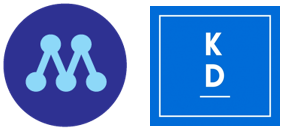 SKRIVELSESKRIVELSESida1(2)Datum2023-08-21InstansKommunstyrelsenDnr KS 2023-00218 3.2.1.0InstansKommunstyrelsenDnr KS 2023-00218 3.2.1.0ALTERNATIVT FÖRSLAGALTERNATIVT FÖRSLAGALTERNATIVT FÖRSLAGALTERNATIVT FÖRSLAGFörvaltning/bolagKlimatlöften att ta ställning tillSvaratArbetslivsförvaltningen25, 30NejBorås Djurpark & Camping18, 28JaBorås Elnät8, 18NejBorås Energi och Miljö8, 18, 24, 26, 30NejBorås kommuns Parkerings AB14JaBostäder i Borås4, 14, 18, 27, 28, 29, 30NejFritids- och folkhälsoförvaltningen27NejFörskoleförvaltningen21, 22Ja (svarade även på löfte 3)Fristadbostäder4, 29, 30NejGrundskoleförvaltningen21, 22, 23JaGymnasie- och vuxenutbildningsförvaltningen21, 22, 23JaIndustribyggnader i Borås4*, 28*, 29, 30JaKulturförvaltningen27JaLokalförsörjningsförvaltningen4, 8, 18, 28, 29, 30JaMiljöförvaltningen7JaSamhällsbyggnadsförvaltningen1, 2, 3, 4, 5, 8, 12, 14, 15, 29JaSandhultsbostäder4, 29, 30JaServicekontoret16, 18, 23, 24, 30JaStadsledningskansliet4, 5, 6, 9, 10, 11, 17, 18, 20, 21, 22, 23, 24, 25, 27Ja, delvisTekniska förvaltningen13, 14, 17, 18, 19, 20, 24JaToarpshus4, 29, 30JaViskaforshem4, 29, 30JaVård- och äldreförvaltningen16, 21, 22, 24JaKlimatlöfteBeslut: Ja / NejKommentar, villkor1. Vi har en årlig uppföljning av klimatarbetet.JaUppfylls, fortsätta.2. Vi har en koldioxidbudget.JaUppfylls, fortsätta.3. Vi involverar invånare i alla åldrar i klimatarbetet.JaUppfylls, men varaktighet och dokumentation kan utvecklas.4. Vi finansierar investeringar genom grön obligation.JaArbete pågår på finansavdelningen, kommer vara igång snart.5. Vi minskar utsläppen tillsammans med näringslivet.JaUppfylls, fortsätta.6. Vi inkluderar lantbruket som samarbetspart i kommunens klimatomställning.NejVi involverar näringslivet på andra sätt och har prioriterade kluster.7. Vi fokuserar på företagens klimatomställning i miljötillsyn.NejMiljöförvaltningen har nyligen haft tematillsyn med fokus på energi och klimat, ytterligare sådana insatser är inte planerade för 2024-20268. Vi arbetar aktivt med vår energiplan.JaBehövs ta fram en energiplan som fördjupar energi- och klimatstrategin och ökad samverkan. Risk att ta resurser från "hands-on" arbete med energieffektivering hos LFF och även från annat klimatarbetet på SBF. Krävs ev konsulthjälp.9. Vi arbetar strategiskt med att minska klimatpåverkan genom upphandling.JaArbetet är påbörjat (investering i miljöspend under 2022) och bör vara högt prioriterat då Borås har stor klimatpåverkan genom sina inköp. Behövs arbetssätt och samverkan.10. Vi säkerställer kompetens och resurser för att upphandla med klimathänsyn.JaEn förutsättning för löfte 9 och 11. Behövs sannolikt mer resurser på koncerninköp eller på miljösidan, även om viss kompetens redan finns.11. Vi gör klimatsmarta inköp.JaEn förutsättning för löfte 9. Behövs arbetssätt och samverkan.12. Vi säkrar att planering och byggande bidrar till ett transporteffektivt samhälle.JaArbetet är påbörjat, behöver skalas upp och formaliseras. Viktigt att styrning sker på högre nivå - att samhällsbyggnad får "rätt" planuppdrag.13. Vi utvecklar gaturum för ökad tillgång och attraktivitet.NejUppfylls delvis, krävs hastighetsöversyn enligt Rätt fart i staden. I dagsläget föreligger inte behov av ytterligare gågator/gångfartsområden, varvid löftet ej antas.14. Vi arbetar med klimatstyrande parkering.NejUppfylls nästan, fortsätta. Det föreligger behov av en översyn av parkeringstalen. Så kallade ”flexibla parkeringstal” riskerar att få följden att vi bygger ett underskott av parkeringsplatser i staden.15. Vi klimatväxlar tjänsteresor.JaUppfylls, fortsätta.16. Våra nya personbilar körs på förnybar el, biogas eller vätgas.JaUppfylls ej i nuläget. Vård- och äldreförvaltningen anser att löftet inte kan antas och Servicekontoret ser utmaningar. Men då fossilfri vägtrafik är en viktig del av stadens energi- och klimatstrategi bör Borås ha ambitionen att uppfylla löftet och arbeta för det. Lagkrav på laddinfrastruktur kan underlätta, men krävs högre prioritet och ökad samverkan.17. Vi ställer krav i upphandling för transportdelen i nya avtalNejHar ansetts uppfylld tidigare, men kan vara tveksamt framåt. Kraven behöver sannolikt höjas och bör innefatta t.ex. krav på (helt eller delvis) fossilfria transporter. Effekter i form av kostnad och kvalitét behöver utredas innan löftet kan antas18. Våra nya arbetsmaskiner är fossilfria och upphandlingskrav ställs på entreprenader.JaAtt ställa krav på elektriska maskiner bedöms svårt i nuläget. Men Borås använder delvis redan förnybart drivmedel som t.ex. HVO och bör ha ambitionen att ha fossilfria maskiner i linje med energi- och klimatstrategin.19. Vi deltar i Cykelfrämjandets kommunvelometer och når angiven poängnivå.JaBorås deltar i tävlingen och år 2022 fick vi 67,5. För att nå 70 p krävs ett större arbete med mobility management, bättre uppföljning och mätning, mer infrastrukturininvesterinar med fokus på trygga och säkra cykelvägar till och från skolor, samt i kommunens serviceorter. (vi ligger under snittet i gällande drift och nybyggnation bland stora kommuner), m.m.20. Vi arbetar med hållbart resande för våra anställda.JaUppfyller ett av alternativen. Anställda har möjlighet till årskort med löneavdrag, men finns ingen som samordnar deltagande i Cykelvänlig arbetsplats (enligt kännedom hos handläggare).21. Vi minskar matsvinnet i offentliga måltider och når mål.JaBorås uppfyller inte löftets målnivåer ännu, men har ett aktivt arbete för att minska matsvinn. Inom förskolan problematiseras delvis målet – finns utmaningar när barn ska lära sig äta.22. Vi minskar klimatavtrycket från offentliga måltider och når mål.JaGrundskolan och förskola uppfyller redan löftet. Gymnasieskolorna och äldreomsorgen når ännu inte målet, men jobbar i den riktningen.23. Vi ökar livslängden på elektronik och möjliggör cirkulära flöden.JaUppfylls delvis, men behövs ökad samordning samt en strategi framåt för att möta vissa hinder. Löftet bör antas då Borås i sin avfallsplan har mål om ökad livslängd på elektronik i verksamheterna. Gymnasie- och vuxenutbildningen menar att befintliga verktyg är bättre än årliga åtgärder.24. Vi möjliggör cirkulära arbetskläder.JaUppfylls delvis och löftet bör antas då Borås i sin avfallsplan har mål om ökad livslängd på arbetskläder i verksamheterna. Behövs förtydligande kring vad som avses med arbetskläder, hur det skiljer sig från skyddskläder, och hur samverkan kan ske. Löftet om cirkulära flöden i 50 % av verksamheterna kräver samordning och att t.ex. koncerninköp driver frågan.25. Vi använder cirkulära möbler.JaUppfylls delvis. Ett Adda-avtal för återbrukade möbler gäller från 1 dec 2022, så finns möjlighet att inreda cirkulärt. Kräver "marknadsföring" och att förvaltningar/bolag känner till alternativet när de inreder och att återbrukade möbler väljs framför nyproducerade.26. Vi erbjuder fastighetsnära insamling för återanvändning.JaUppfylls delvis. Löftet bör antas då Borås i avfallsplanen har mål om att invånare ska ha möjlighet till enkel och tillgänglig återanvändning av produkter.27. Vi möjliggör för invånarna att låna/hyra produkter i stället för att köpa.JaFinns på gående initiativ, men krävs test av nya koncept för att uppfylla löftet.28. Vi energi-effektiviserar vårt fastighetsbestånd.JaUppfylls i princip redan, fortsätta och utveckla.29. Vi bygger i trä.JaLöftet ligger i linje med ambitioner inom t.ex. Klimatneutrala Borås och ökad träbyggnation kommer sannolikt krävs för att få finansiering (koppling till löfte fyra). Används en del trä i byggnation idag, men krävs förbättringar och att det används i stommar i högre grad.30. Vi arbetar med återbruk av byggmaterial.JaUppfylls delvis, men kan utvecklas. Generellt krävs samordning, systematisering och uppskalning av det arbetet som görs idag.